TP3 – Lentilles optiques	Les lentilles sont présentes dans notre vie de tous les jours. Corrections de vision, appareils photographiques, jumelles, ...	Quels sont les différents types de lentilles ? A quoi les reconnait-on ? 1) Vous disposez d’une boîte contenant 4 lentilles.Dans le tableau ci-dessous, classez les lentilles en 2 catégories. Notez bien quels sont les critères choisis pour effectuer le classement.2) Choisir une lentille convergente, s’approcher des fenêtres (ou utiliser la lumière du néon) et tenter d’obtenir une point lumineux le plus petit possible. Noter ci-dessous la démarche suivie.………………………………………………………………………………………………………………………………………………………………………………………………………………………………………………………………………………………………………………………………………………………………………………………3) Mesurer la distance (que l’on notera « f ») entre la lentille et la feuille de papier.……………………………………………………………………………………………………………………………4) Observer l’image ci-dessus et expliquer comment la loupe peut allumer le bûcher.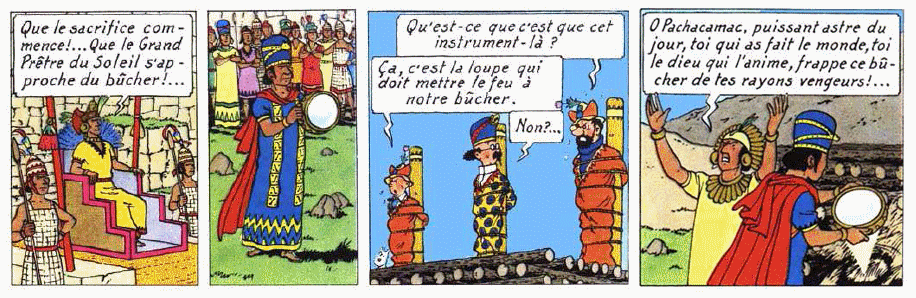 ………………………………………………………………………………………………………………………………………………………………………………………………………………………………………………………………………………………………………………………………………………………………………………………5) Pourquoi ne faut-il pas regarder le Soleil au travers d’une lentille convergente ?……………………………………………………………………………………………………………………………6) Est-il possible de réaliser l’expérience avec une lentille divergente. Pourquoi ?…………………………………………………………………………………………………………………………...7) Conclure en expliquant l’effet des lentilles convergentes et divergentes sur les rayons lumineux.………………………………………………………………………………………………………………………………………………………………………………………………………………………………………………………………………………………………………………………………………………………………………………………Inscriptions sur le support des lentillesCritères choisis pour effectuer le classementCatégorie n°1Catégorie n°2